$130,000.00KNUDSON – TAKEN ALIVE813 6TH AVE WEST, MOBRIDGEMOBRIDGE NWTS 1ST ADDN S 28.5’ OF LOT 4 & ALL LOT 5 BLOCK 15RECORD #6003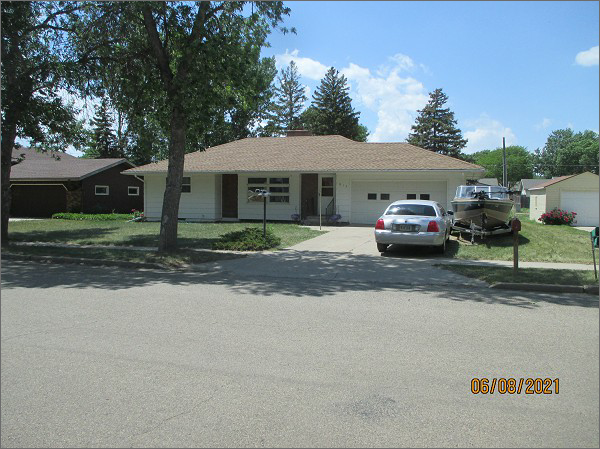 LOT SIZE 73.5’ X 140’                                   GROUND FLOOR 1230 SQ FTSINGLE FAMILY – 1 STORY                          3 BEDROOMS 1 ½ BATHSAVERAGE QUALITY & CONDITION            BASEMENT 1118 SQ FTBUILT IN 1960                                                560 SQ FT FIN. REC.CENTRAL AIR – NATURAL GAS                   ATTACHED GARAGE 400 SQ FT2014; ROOF GOOD, FIREPLACE                  DETACHED GARAGE 320 SQ FTWINDOWS GOOD, MASONITE SIDING     WOOD DECK 56 SQ FTSOLD ON 4/27/21 FOR $130,000ASSESSED IN 2021 AT $124,910ASSESSED IN 2018 AT $121,510                    RECORD #6003